Honors BiologyKingdoms and Phyla CharacteristicsChapter 19: The BacteriaCharacteristics	The bacteria are all ____________________and are classified into two groups; the ____________________and archaebacteria.  Eubacteria have the carbohydrate __________________ in their cell walls while the archaebacteria do not.  Most archaebacteria live in harsh environments like extreme __________________or low________________________.	Bacteri are found in three common shapes: bacilli (rod), cocci (spheres), and spirilla.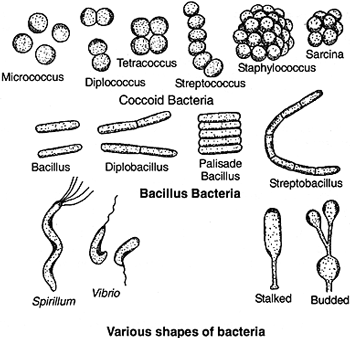 Metabolism	Bacteria are either _______________________(cannot make their own food) or ____________________(make their own food through photosynthesis.	If they use chemicals to meet their energy needs the prefix "_________________" is added (chemoheterotrophs or chemoautotrophs).  If they also need light the prefix "_____________________ " is used.  Aerobic bacteria need oxygen while anaerobic ones do not.Growth and Reproduction	Most bacteria reproduce asexually using _________________fission (splitting in two).  Some can also reproduce sexually in a process known as______________________________.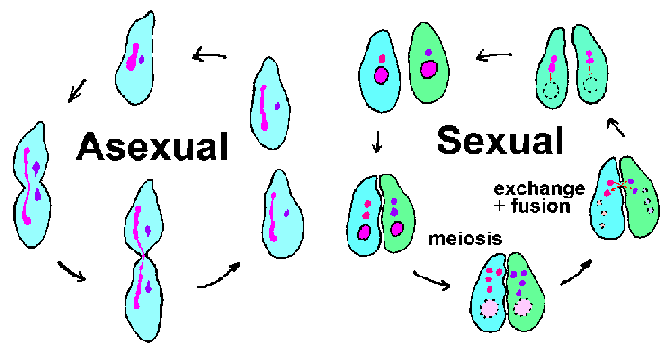 	Under stressful conditions bacteria may form an __________________________which has a thick cell wall and some cytoplasm.  These structures can remain dormant for years.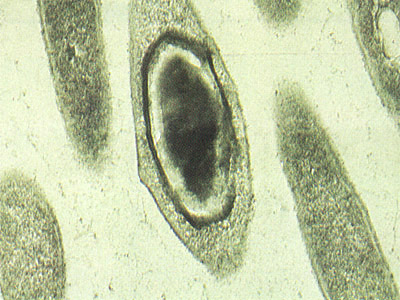 Importance	Bacteria are essential _________________________in ecosystems and are one of the few organisms that can take nitrogen out of the air so that other organisms can use it (nitrogen__________________________).  Bacteria are also used in many commercial products (cheese, wine).VirusesViruses are technically not ____________because they can only carry out life functions in the presence of other_____________.  Viruses that infect bacteria are called_________________________.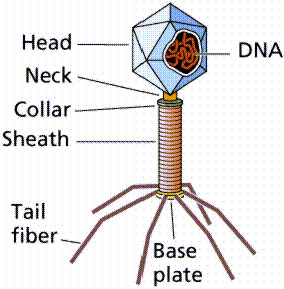 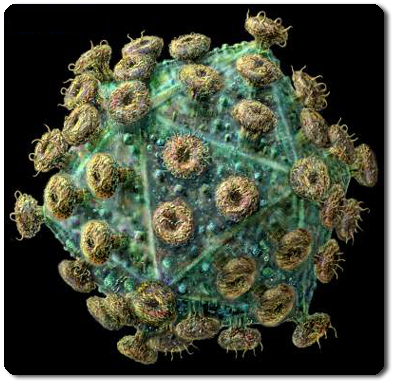 A virus consists only of a piece of ___________or RNA surrounded by a _______________coat (capsid). 	A virus ________________in one of two ways: a _________________infection or a lysogenic infection.  In both the virus injects its _________________acid into the host cell (the ___________________coat stays on the outside).  The nucleic acid then instructs the host cell to make more of the _____________coat.	In a lytic infection the cell then bursts (___________________) releasing new viruses to begin the cycle again. In a lysogenic infection the nucleic acid may remain inactive for years.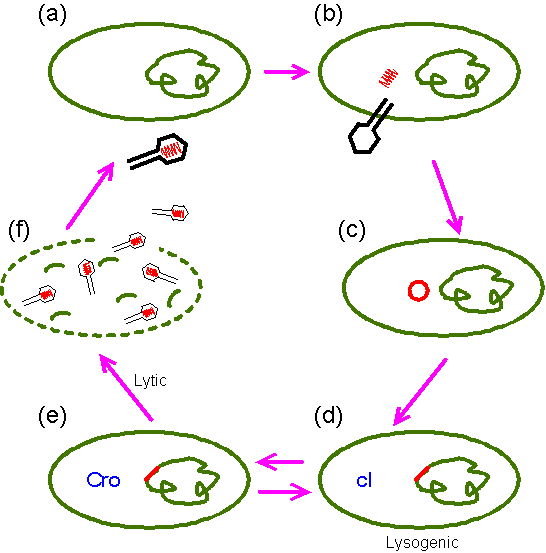 Diseases	What are Pathogens? ________________________________________________________Many diseases are caused by bacteria including;_________________, scarlet fever, diphtheria, and many infections.	Bacterial diseases are treated with ________________________(weakened forms of the pathogen) or _____________________________(prevent the reproduction of the pathogen).Heat and disinfectants kill many bacteria while dry conditions and cold slow their growth.Viral diseases include;___________________, cancer, ______________________, measles, smallpox, Ebola, and the common cold.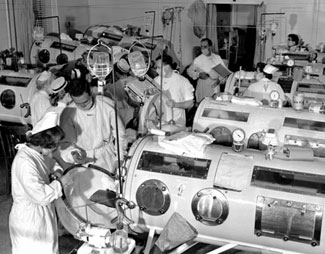 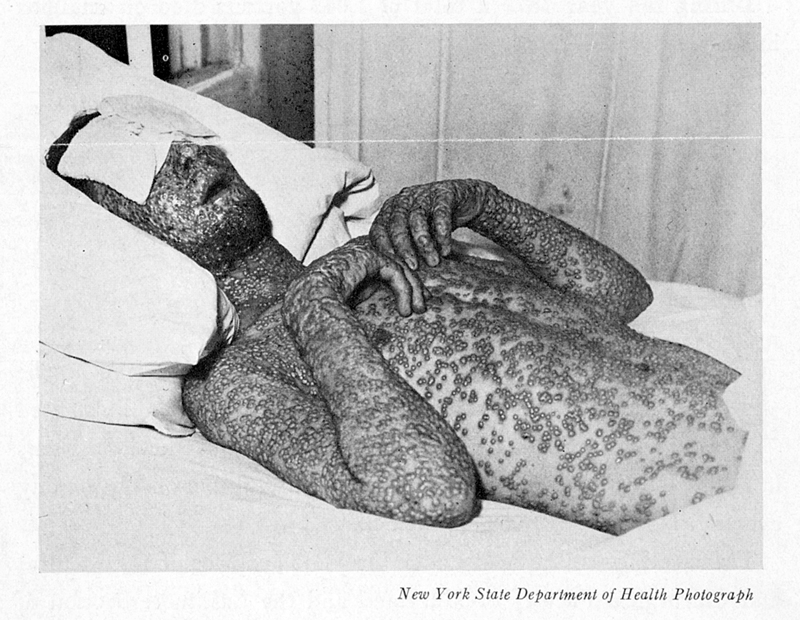 	Many bacterial diseases are viral diseases are spread by diseases carrying agents called_______________.  Insects (mosquitoes), ______________, and ___________are common vectors.